О внесении изменений в постановление администрации Пластовского муниципального района от 29.12.2017 года № 976Администрация Пластовского муниципального района,ПОСТАНОВЛЯЕТ:        	1. Внести в Положение о материальном поощрении членов народных дружин принимающих участие в охране общественного порядка на территории Пластовского муниципального района, утвержденное постановлением администрации Пластовского муниципального района от 29.12.2017 года № 976 «Об утверждении Положения о материальном поощрении   членов народных дружин принимающих участие в охране общественного порядка на территории  Пластовского муниципального района», следующие изменения:из п. 5 Раздела I исключить слова «на 2018 – 2020 годы»;в п. 6 Раздела II слово «Главы» заменить на слово «администрации»;Раздел II дополнить пунктами 16-18 следующего содержания:« 16. При наличии финансовой возможности народным дружинникам за активное участие в охране общественного порядка на территории  Пластовского муниципального района, ежегодно может быть выплачена  единовременная премия в размере 1150 рублей.Решение о выплате единовременной премии принимается на основании Ходатайства командира народной дружины главой Пластовского муниципального района и оформляется распоряжением администрации Пластовского муниципального района.Порядок выплаты единовременной ежегодной премии аналогичен порядку выплаты материального поощрения, указанному в пунктах 7, 12, 14, 15, Раздела  II настоящего Положения.»2. Настоящее постановление разместить на официальном сайте администрации Пластовского муниципального района в сети «Интернет».3. Организацию  выполнения  настоящего  постановления  возложить  на  первого  заместителя  главы  Пластовского муниципального района А.Н. Пестрякова. Глава Пластовского муниципального района					          	     А.В. Неклюдов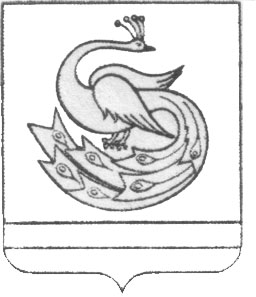 АДМИНИСТРАЦИЯ ПЛАСТОВСКОГО МУНИЦИПАЛЬНОГО РАЙОНА                       П О С Т А Н О В Л Е Н И Е«  31   »___10_____2018 г.                                                                №_937_